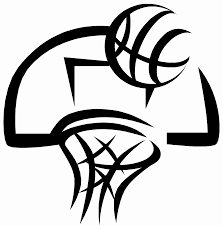 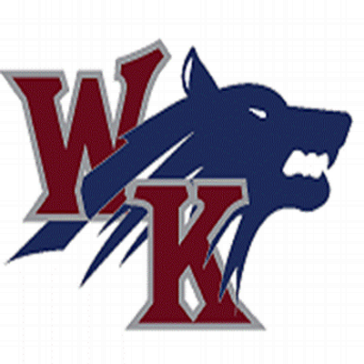              2019 Timberwolves Basketball CampOn behalf of Head Boys Basketball Coach Devin Liferidge and the White Knoll Boys Basketball program, we are thrilled to invite your child to attend our 2019 Youth Summer Basketball Skills Camp. Our campers can anticipate three days of basketball instruction and exciting competition. Campers will participate in skill stations devoted to defense, ball handling, shooting, passing, and rebounding. They will also compete in contests and gameplay. Also, this summer we will once again offer one day of intense basketball instruction for those really serious about taking their game to the next level. Our Elite Camp will offer attendees a look at how development takes place at the high school level. The session will include a detailed on court experience, a weight room session, film study, guest speaker, and an up close look inside of the White Knoll Basketball Program. Lunch will also be provided. Due to the nature of this camp we are not accepting any more than 30 applications! The cost is $50 each or $90 if you are able and eligible to sign up for both!  Our youth session was filled to capacity last June. Please reserve your spot ASAP!!Skills Camp: (Ages 6-12) 		June 17-19th  (Mon- Wed)	 					9 am- 12 pm (noon) WKHSElite Camp: (Rising 5th-9th)	June 14th   (Friday) 						9 am- 2pm WKHSContact Coach Liferidge @ dliferidge@lexington1.net or call/text to (803) 521-3289.Cut this portion of the application off and return it with your payment by mail to Coach Liferidge, 5643 Platt Springs Road, Lexington, SC 29073. Payment can also be made the first day of camp, but please do not wait to return the application to ensure your child has a spot and a camp shirt. Application:Session(s) Attending:   (Circle One or Both)		Skills Camp		 Elite CampCamper’s Name ________________________________________________________________________Camper’s Age:_________    T-Shirt Size (Circle One):	YM	 YL	 S	M	 L	 XLParent’s Name:________________________________________________________________________Parent/Guardian Contact Number(s):________________________________________________**Make Checks Payable to White Knoll High Schoolhttps://whiteknollathletics.com (803 ) 821-5200-5643 Platt Springs Rd, Lexington, SC 29073